FORMULAIRE DE CANDIDATURE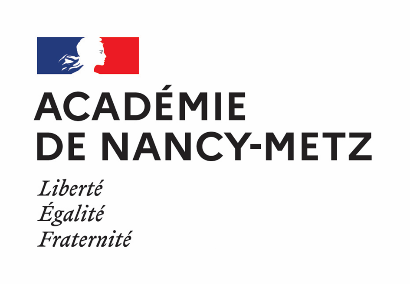 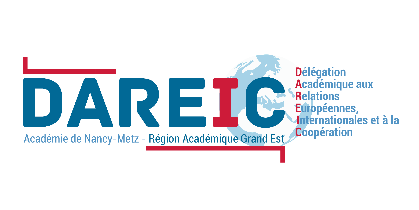 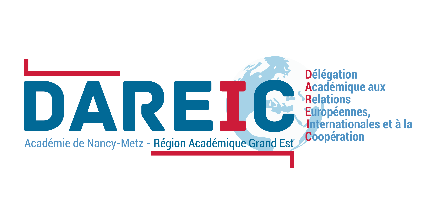 LABELLISATION EUROSCOLRENTRÉE 2022ÉTABLISSEMENT DEMANDEURTYPE D’ÉTABLISSEMENT :École 	Collège 	LGT 	LP 	LPO NOM : CODE UAI (RNE) : SECTEUR : 	Public 	Privé sous contrat ADRESSE POSTALE : N° DE TÉLÉPHONE : MÉL : NOM ET PRÉNOM DU DIRECTEUR D’ÉCOLE / DU CHEF D’ÉTABLISSEMENT : DATE DE LA DEMANDE : CACHET ET SIGNATURE DU DIRECTEUR D’ÉCOLE / DU CHEF D’ÉTABLISSEMENT : THÉMATIQUES D’ÉVALUATIONRÉPONSES SYNTHÉTIQUESPartenariats actifs noués par l’établissementDéveloppement des compétences linguistiques dans l’établissement (présence de SE, DNL…)Activités pédagogiques et interculturelles au sein de l’établissementMobilités d’élèves organisées par l’établissementMobilités des personnels éducatifs de l’établissementStratégie, pilotage et évaluation : présentation du plan de développement européen de l’établissementCommunication et valorisation du plan de développement européen de l’établissement